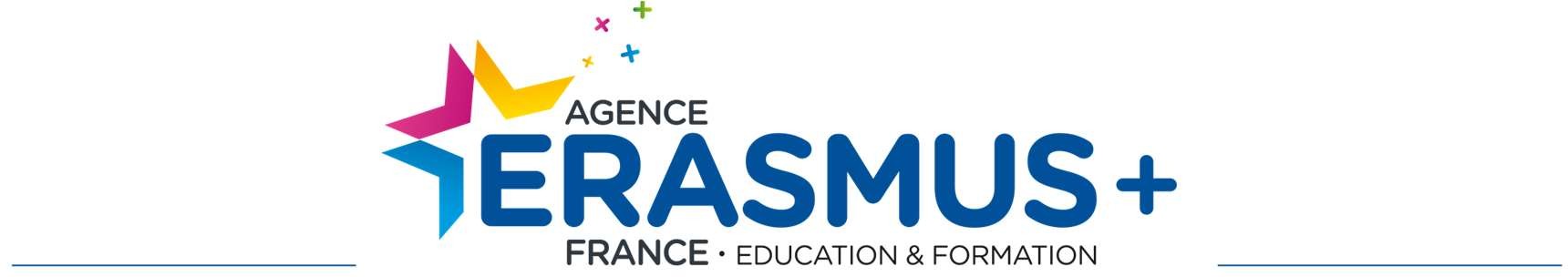 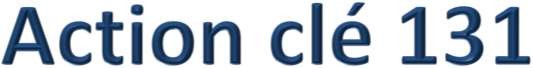 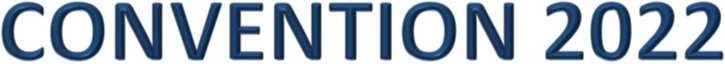 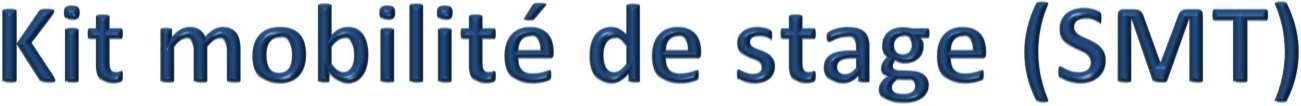 Contrat de mobilité Annexe I : contrat pédagogiqueAnnexe ILEARNING AGREEMENT – STUDENT MOBILITY FOR TRAINEESHIPSContrat pédagogique – Mobilité étudiante de stageAcademic year/Année académique 2023/2024Before the mobility – Avant la mobilité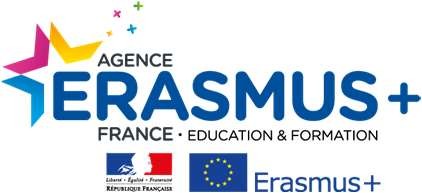 Table B - Sending Institution / Tableau B – Etablissement d’envoiPlease use only one of the following two boxes / Merci de compléter une seule des deux options ci-dessous :The traineeship is embedded in the curriculum and upon satisfactory completion of the traineeship, the institution undertakes to:La période de stage fait partie intégrante du programme d’études et, sous réserve d’une réalisation satisfaisante, l’établissement s’engage à :The traineeship is voluntary and, upon satisfactory completion of the traineeship, the institution undertakes to: Le stage est optionnel (facultatif) et, sous réserve d’une réalisation satisfaisante, l’établissement s’engage à :Accident insurance for the trainee Assurance accident du travail pour le stagiaireDuring the Mobility – Pendant la mobilitéAfter the Mobility – Après la mobilitéGlossary / Glossaire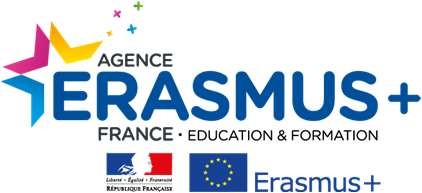 AC131 - Kit mobilité de stage (SMT) convention 2022Page 9 sur 9GenderTrainee StagiaireLast name(s) Nom(s)First name(s) Prénom(s)Date of birth Date de naissanceNationality Nationalité[Male/Female/Undefined] Genre [M/F/Nondéfini]Study cycle Cycle d’étudesField of education Domaine d’étudesFaculty/Erasmus codeSending InstitutionEtablissementNameNomDepartmentFaculté/Département(if applicable)Code Erasmus(si applicable)AddressAdresseCountryPaysContact person name; email; phoneNom de la personne de contact ; adresse mail ; téléphoneContact person name; email; phoneNom de la personne de contact ; adresse mail ; téléphoneSending InstitutionEtablissementUniversité de Caen NormandieFCAEN01Esplanade de la Paix CS 14032FRANCEd’envoiUniversité de Caen NormandieFCAEN01Esplanade de la Paix CS 14032FRANCEReceiving Organisation/ Enterprise Organisme/ Entreprise d’accueilName NomDepartment DépartementAddress; website Adresse ; site internetCountry PaysSize TailleContact person name; position; e-mail; phoneNom de la personne de contact fonction ; adresse mail ; téléphoneMentor name; position;e-mail ; phone Nom du tuteur ; fonction ; adressemail ; téléphoneReceiving Organisation/ Enterprise Organisme/ Entreprise d’accueil< 250 employees< 250 employés> 250 employees>250 employésTable A - Traineeship Programme at the Receiving Organisation/Enterprise Tableau A – programme de stage dans l’organisme/l’entreprise d’accueilPlanned period of the physical mobility: from [month/year] ……………. to [month/year] …………….Période de mobilité physique prévue : de [mois/année] …………….……..à [mois/année]…………………If applicable, planned period(s) of the virtual mobility: from [month/year] ……………. to [month/year] …………….Si applicable, période(s) de mobilité virtuelle prévue : de [mois/année] …………….……..à [mois/année]…………………Table A - Traineeship Programme at the Receiving Organisation/Enterprise Tableau A – programme de stage dans l’organisme/l’entreprise d’accueilPlanned period of the physical mobility: from [month/year] ……………. to [month/year] …………….Période de mobilité physique prévue : de [mois/année] …………….……..à [mois/année]…………………If applicable, planned period(s) of the virtual mobility: from [month/year] ……………. to [month/year] …………….Si applicable, période(s) de mobilité virtuelle prévue : de [mois/année] …………….……..à [mois/année]…………………Traineeship title / Intitulé du stage :Number of working hours per week / Nombre d’heures travaillées par semaineDetailed programme of the traineeship (including the virtual component, if applicable / Programme détaillé du stage (incluant la partie virtuelle, si applicable) :Detailed programme of the traineeship (including the virtual component, if applicable / Programme détaillé du stage (incluant la partie virtuelle, si applicable) :Traineeship in digital skills: Yes ☐ No ☐Stage dans le domaine des compétences numériques : oui ☐ non ☐Traineeship in digital skills: Yes ☐ No ☐Stage dans le domaine des compétences numériques : oui ☐ non ☐Knowledge, skills and competences to be acquired by the end of the traineeship (expected Learning Outcomes): Connaissances, aptitudes et compétences à acquérir par le stagiaire au cours du stage (résultats d’apprentissage attendus) :Knowledge, skills and competences to be acquired by the end of the traineeship (expected Learning Outcomes): Connaissances, aptitudes et compétences à acquérir par le stagiaire au cours du stage (résultats d’apprentissage attendus) :Monitoring plan / Plan de suivi :Monitoring plan / Plan de suivi :Evaluation plan / Plan d’évaluation :Evaluation plan / Plan d’évaluation :Award	ECTS credits (or equivalent)Attribuer	crédits ECTS (ou équivalent)Give a grade based on:    Traineeship certificate ☐	Final report ☐ Interview ☐Attribuer une note sur la base de : attestation de stage ☐	rapport final ☐	entretien ☐Record the traineeship in the trainee's Transcript of Records and Diploma Supplement (or equivalent). Yes ☐ No ☐Indiquer la période de stage dans le relevé de notes du stagiaire et dans le supplément au diplôme (ou équivalent) Oui ☐ Non ☐Record the traineeship in the trainee's Transcript of Records and Diploma Supplement (or equivalent). Yes ☐ No ☐Indiquer la période de stage dans le relevé de notes du stagiaire et dans le supplément au diplôme (ou équivalent) Oui ☐ Non ☐Record the traineeship in the trainee's Europass Mobility Document: Yes ☐ No ☐Indiquer la période de stage dans l’Europass Mobilité du stagiaire : Oui ☐ Non ☐Record the traineeship in the trainee's Europass Mobility Document: Yes ☐ No ☐Indiquer la période de stage dans l’Europass Mobilité du stagiaire : Oui ☐ Non ☐Award ECTS credits (or equivalent): Yes ☐ No ☐Attribuer des crédits ECTS (ou des crédits équivalents) : Oui ☐ Non ☐Award ECTS credits (or equivalent): Yes ☐ No ☐Attribuer des crédits ECTS (ou des crédits équivalents) : Oui ☐ Non ☐If yes, please indicate the number of credits:Si oui, merci d’indiquer le nombre de crédits :Give a grade: Yes ☐ No ☐Attribuer une note : Oui ☐ Non ☐If yes, please indicate if this will be based on: Traineeship certificate ☐ Final report ☐ Interview ☐Si oui, merci d’indiquer sur quelle base : attestation de stage ☐	rapport final ☐	entretien ☐If yes, please indicate if this will be based on: Traineeship certificate ☐ Final report ☐ Interview ☐Si oui, merci d’indiquer sur quelle base : attestation de stage ☐	rapport final ☐	entretien ☐Record the traineeship in the trainee's Transcript of Records: Yes ☐ No ☐Indiquer la période de stage dans le relevé de notes du stagiaire : Oui ☐ Non ☐Record the traineeship in the trainee's Transcript of Records: Yes ☐ No ☐Indiquer la période de stage dans le relevé de notes du stagiaire : Oui ☐ Non ☐Record the traineeship in the trainee's Transcript of Records: Yes ☐ No ☐Indiquer la période de stage dans le relevé de notes du stagiaire : Oui ☐ Non ☐Record the traineeship in the trainee's Diploma Supplement (or equivalent) Yes ☐ No ☐Indiquer la période de stage dans le supplément au diplôme (ou équivalent) Oui ☐ Non ☐Record the traineeship in the trainee's Diploma Supplement (or equivalent) Yes ☐ No ☐Indiquer la période de stage dans le supplément au diplôme (ou équivalent) Oui ☐ Non ☐Record the traineeship in the trainee's Diploma Supplement (or equivalent) Yes ☐ No ☐Indiquer la période de stage dans le supplément au diplôme (ou équivalent) Oui ☐ Non ☐Record the traineeship in the trainee's Europass Mobility Document: Yes ☐ No ☐Indiquer la période de stage dans l’Europass Mobilité du stagiaire : Oui ☐ Non ☐Record the traineeship in the trainee's Europass Mobility Document: Yes ☐ No ☐Indiquer la période de stage dans l’Europass Mobilité du stagiaire : Oui ☐ Non ☐Record the traineeship in the trainee's Europass Mobility Document: Yes ☐ No ☐Indiquer la période de stage dans l’Europass Mobilité du stagiaire : Oui ☐ Non ☐The Sending Institution will provide an accident insurance to the trainee (if not provided by the Receiving Organisation/Enterprise):Yes x No ☐L’établissement d’envoi fournira au stagiaire une assurance accident du travail (s’il n’est pas assuré par l’organisme/l’entreprise d’accueil) :Oui x Non ☐The accident insurance covers:accidents during travels made for work purposes:    Yes x No ☐accidents on the way to work and back from work: Yes x No ☐L’assurance accident couvre :les accidents survenus pendant les déplacements professionnels : Oui x Non ☐les accidents survenus sur les trajets domicile-travail : Oui x Non ☐The Sending Institution will provide a liability insurance to the trainee (if not provided by the Receiving Organisation/Enterprise): Yes ☐ No xL’établissement d’envoi fournira au stagiaire une assurance responsabilité civile (s’il n’est pas couvert par l’organisme/l’entreprise d’accueil) : Oui ☐ Non xThe Sending Institution will provide a liability insurance to the trainee (if not provided by the Receiving Organisation/Enterprise): Yes ☐ No xL’établissement d’envoi fournira au stagiaire une assurance responsabilité civile (s’il n’est pas couvert par l’organisme/l’entreprise d’accueil) : Oui ☐ Non xTable C - Receiving Organisation/Enterprise Tableau C – Organisme/Entreprise d’accueilTable C - Receiving Organisation/Enterprise Tableau C – Organisme/Entreprise d’accueilTable C - Receiving Organisation/Enterprise Tableau C – Organisme/Entreprise d’accueilTable C - Receiving Organisation/Enterprise Tableau C – Organisme/Entreprise d’accueilTable C - Receiving Organisation/Enterprise Tableau C – Organisme/Entreprise d’accueilTable C - Receiving Organisation/Enterprise Tableau C – Organisme/Entreprise d’accueilBy signing this document, the trainee, the Sending Institution and the Receiving Organisation/Enterprise confirm that they approve the Learning Agreement and that they will comply with all the arrangements agreed by all parties. The trainee and Receiving Organisation/Enterprise will communicate to the Sending Institution any problem or changes regarding the traineeship period. The Sending Institution and the trainee should also commit to what is set out in the Erasmus+ grant agreement. The institution undertakes to respect all the principles of the Erasmus Charter for Higher Education relating to traineeships.En signant ce document, le stagiaire, l’établissement d’envoi et l’organisme/l’entreprise d’accueil confirment qu’ils approuvent le contrat pédagogique et qu’ils se conforment aux dispositions acceptées par toutes les parties. Le stagiaire et l’organisme/l’entreprise d’accueil communiqueront à l’établissement d’envoi tout problème ou toute modification relatifs à la période de stage. L’établissement d’envoi et le stagiaire s’engagent également à respecter les termes du contrat de mobilité.L’établissement est soumis au respect des principes de la Charte Erasmus pour l’enseignement supérieur en matière de stages.By signing this document, the trainee, the Sending Institution and the Receiving Organisation/Enterprise confirm that they approve the Learning Agreement and that they will comply with all the arrangements agreed by all parties. The trainee and Receiving Organisation/Enterprise will communicate to the Sending Institution any problem or changes regarding the traineeship period. The Sending Institution and the trainee should also commit to what is set out in the Erasmus+ grant agreement. The institution undertakes to respect all the principles of the Erasmus Charter for Higher Education relating to traineeships.En signant ce document, le stagiaire, l’établissement d’envoi et l’organisme/l’entreprise d’accueil confirment qu’ils approuvent le contrat pédagogique et qu’ils se conforment aux dispositions acceptées par toutes les parties. Le stagiaire et l’organisme/l’entreprise d’accueil communiqueront à l’établissement d’envoi tout problème ou toute modification relatifs à la période de stage. L’établissement d’envoi et le stagiaire s’engagent également à respecter les termes du contrat de mobilité.L’établissement est soumis au respect des principes de la Charte Erasmus pour l’enseignement supérieur en matière de stages.By signing this document, the trainee, the Sending Institution and the Receiving Organisation/Enterprise confirm that they approve the Learning Agreement and that they will comply with all the arrangements agreed by all parties. The trainee and Receiving Organisation/Enterprise will communicate to the Sending Institution any problem or changes regarding the traineeship period. The Sending Institution and the trainee should also commit to what is set out in the Erasmus+ grant agreement. The institution undertakes to respect all the principles of the Erasmus Charter for Higher Education relating to traineeships.En signant ce document, le stagiaire, l’établissement d’envoi et l’organisme/l’entreprise d’accueil confirment qu’ils approuvent le contrat pédagogique et qu’ils se conforment aux dispositions acceptées par toutes les parties. Le stagiaire et l’organisme/l’entreprise d’accueil communiqueront à l’établissement d’envoi tout problème ou toute modification relatifs à la période de stage. L’établissement d’envoi et le stagiaire s’engagent également à respecter les termes du contrat de mobilité.L’établissement est soumis au respect des principes de la Charte Erasmus pour l’enseignement supérieur en matière de stages.By signing this document, the trainee, the Sending Institution and the Receiving Organisation/Enterprise confirm that they approve the Learning Agreement and that they will comply with all the arrangements agreed by all parties. The trainee and Receiving Organisation/Enterprise will communicate to the Sending Institution any problem or changes regarding the traineeship period. The Sending Institution and the trainee should also commit to what is set out in the Erasmus+ grant agreement. The institution undertakes to respect all the principles of the Erasmus Charter for Higher Education relating to traineeships.En signant ce document, le stagiaire, l’établissement d’envoi et l’organisme/l’entreprise d’accueil confirment qu’ils approuvent le contrat pédagogique et qu’ils se conforment aux dispositions acceptées par toutes les parties. Le stagiaire et l’organisme/l’entreprise d’accueil communiqueront à l’établissement d’envoi tout problème ou toute modification relatifs à la période de stage. L’établissement d’envoi et le stagiaire s’engagent également à respecter les termes du contrat de mobilité.L’établissement est soumis au respect des principes de la Charte Erasmus pour l’enseignement supérieur en matière de stages.By signing this document, the trainee, the Sending Institution and the Receiving Organisation/Enterprise confirm that they approve the Learning Agreement and that they will comply with all the arrangements agreed by all parties. The trainee and Receiving Organisation/Enterprise will communicate to the Sending Institution any problem or changes regarding the traineeship period. The Sending Institution and the trainee should also commit to what is set out in the Erasmus+ grant agreement. The institution undertakes to respect all the principles of the Erasmus Charter for Higher Education relating to traineeships.En signant ce document, le stagiaire, l’établissement d’envoi et l’organisme/l’entreprise d’accueil confirment qu’ils approuvent le contrat pédagogique et qu’ils se conforment aux dispositions acceptées par toutes les parties. Le stagiaire et l’organisme/l’entreprise d’accueil communiqueront à l’établissement d’envoi tout problème ou toute modification relatifs à la période de stage. L’établissement d’envoi et le stagiaire s’engagent également à respecter les termes du contrat de mobilité.L’établissement est soumis au respect des principes de la Charte Erasmus pour l’enseignement supérieur en matière de stages.By signing this document, the trainee, the Sending Institution and the Receiving Organisation/Enterprise confirm that they approve the Learning Agreement and that they will comply with all the arrangements agreed by all parties. The trainee and Receiving Organisation/Enterprise will communicate to the Sending Institution any problem or changes regarding the traineeship period. The Sending Institution and the trainee should also commit to what is set out in the Erasmus+ grant agreement. The institution undertakes to respect all the principles of the Erasmus Charter for Higher Education relating to traineeships.En signant ce document, le stagiaire, l’établissement d’envoi et l’organisme/l’entreprise d’accueil confirment qu’ils approuvent le contrat pédagogique et qu’ils se conforment aux dispositions acceptées par toutes les parties. Le stagiaire et l’organisme/l’entreprise d’accueil communiqueront à l’établissement d’envoi tout problème ou toute modification relatifs à la période de stage. L’établissement d’envoi et le stagiaire s’engagent également à respecter les termes du contrat de mobilité.L’établissement est soumis au respect des principes de la Charte Erasmus pour l’enseignement supérieur en matière de stages.CommitmentEngagementNameNomEmailAdresse mailPositionFonctionDateDateSignatureSignatureTraineeStagiaireTraineeStagiaireResponsible person at the Sending Institution Personne responsable dans l’établissementd’envoiSupervisor at the Receiving Organisation Superviseur de l’organisme/l’entreprised’accueilTable A2 - Exceptional Changes to the Traineeship Programme at the Receiving Organisation/Enterprise(to be approved by e-mail or signature by the student, the responsible person in the Sending Institution and the responsible person in the Receiving Organisation/Enterprise)Tableau A2 – Modifications exceptionnelles du programme de stage dans l’organisme/l’entreprise d’accueil(à approuver par mail ou à faire signer par l’étudiant et les personnes responsables dans l’établissement d’envoi et l’organisme/l’entreprise d’accueil)Planned period of the mobility: from [month/year] ……………. till [month/year] …………….If applicable, planned period(s) of the virtual mobility: from [month/year] ……………. till [month/year] …………….Période de mobilité prévue : de [mois/année]………………………à [mois/année]…………………Si applicable, période(s) de mobilité virtuelle prévue : de [mois/année]………………………à [mois/année]…………………Table A2 - Exceptional Changes to the Traineeship Programme at the Receiving Organisation/Enterprise(to be approved by e-mail or signature by the student, the responsible person in the Sending Institution and the responsible person in the Receiving Organisation/Enterprise)Tableau A2 – Modifications exceptionnelles du programme de stage dans l’organisme/l’entreprise d’accueil(à approuver par mail ou à faire signer par l’étudiant et les personnes responsables dans l’établissement d’envoi et l’organisme/l’entreprise d’accueil)Planned period of the mobility: from [month/year] ……………. till [month/year] …………….If applicable, planned period(s) of the virtual mobility: from [month/year] ……………. till [month/year] …………….Période de mobilité prévue : de [mois/année]………………………à [mois/année]…………………Si applicable, période(s) de mobilité virtuelle prévue : de [mois/année]………………………à [mois/année]…………………Traineeship title / Intitulé du stage :Number of working hours per week:Nombre d’heures travaillées par semaine :Detailed programme of the traineeship period / Programme détaillé du stage :Detailed programme of the traineeship period / Programme détaillé du stage :Knowledge, skills and competences to be acquired by the end of the traineeship (expected Learning Outcomes): Connaissances, aptitudes et compétences à acquérir par le stagiaire au cours du stage (résultats d’apprentissage attendus) :Knowledge, skills and competences to be acquired by the end of the traineeship (expected Learning Outcomes): Connaissances, aptitudes et compétences à acquérir par le stagiaire au cours du stage (résultats d’apprentissage attendus) :Monitoring plan / Plan de suivi :Monitoring plan / Plan de suivi :Evaluation plan / Plan d’évaluation :Evaluation plan / Plan d’évaluation :Table D - Traineeship Certificate by the Receiving Organisation/EnterpriseTableau D – Attestation de stage de l’organisme/l’entreprise d’accueilName of the trainee / Nom du stagiaire :Name of the Receiving Organisation/Enterprise / Nom de l’organisme/l’entreprise d’accueil :Sector of the Receiving Organisation/Enterprise / Secteur d’activité de l’organisme/l’entreprise d’accueil :Address of the Receiving Organisation/Enterprise [street, city, country, phone, e-mail address], website: Coordonnées de l’organisme/l’entreprise d’accueil [rue, ville, pays, téléphone, adresse mail], site internet :Start date and end date of the complete traineeship (incl. virtual component, if applicable): from [day/month/year] …………………. to [day/month/year] ………………..Dates de début et de fin du stage réalisé (période virtuelle incluse, si applicable) : du [jour/mois/année]……………………………….au [jour/mois/année]………………….Start date and end date of physical mobility: from [day/month/year] …………………. to [day/month/year] ……………….Dates de début et de fin de la période de mobilité physique : du [jour/mois/année]……………………………………..au [jour/mois/année]…………………………Traineeship title: / Intitulé du stage :Detailed programme of the traineeship period including tasks carried out by the trainee: Programme détaillé de la période de stage, y compris les tâches réalisées par le stagiaire :Knowledge, skills (intellectual and practical) and competences acquired (achieved Learning Outcomes): Connaissances, aptitudes (intellectuelles et pratiques) et compétences acquises (résultats d’apprentissage obtenus) :Evaluation of the trainee / Evaluation du stagiaire :Date :Name and signature of the Supervisor at the Receiving Organisation/Enterprise: Nom et signature du superviseur de l’organisme/l’entreprise d’accueil :TermTermeDefinition/ExplanationDéfinition/ExplicationNationalityNationalitéCountry to which the person belongs administratively and that issues the ID card and/or passport.Pays dont la personne dépend administrativement et qui a délivré la carte d’identité ou le passeportStudy cycleCycle d’étudesShort cycle (EQF level 5) / Bachelor or equivalent first cycle (EQF level 6) / Master or equivalent second cycle (EQF level 7) / Doctorate or equivalent third cycle (EQF level 8).Cycle court (CEC niveau 5) / Licence ou équivalent 1er cycle (CEC niveau 6) / Master ou équivalent 2ème cycle (CEC niveau 7) / Doctorat ou équivalent 3ème cycle (CEC niveau 8).Field of educationDomaine d’étudesThe ISCED-F 2013 search tool available at http://ec.europa.eu/education/international-standard-classification-of- education-isced_en should be used to find the ISCED 2013 detailed field of education and training that is closest to the subject of the degree to be awarded to the student by the Sending Institution.L’outil de recherche CITE-F 2013 disponible sur http://ec.europa.eu/education/international-standard-classification-of- education-isced_en devra être utilisé pour trouver le domaine d’études de la classification internationale type de l’Education (CITE) le plus proche du domaine d’études du diplôme préparé par l’étudiant dans l’établissement d’envoi.Erasmus codeCode ErasmusA unique identifier that every higher education institution that has been awarded with the Erasmus Charter for Higher Education (ECHE) receives. It is only applicable to higher education institutions located in EU Member States and third countries associated to the programme.Identifiant unique pour tout établissement d’enseignement supérieur titulaire de la charte Erasmus pour l’enseignement supérieur (ECHE). Concerne uniquement les établissements situés dans les pays membres de l’Union européenne et les pays tiers associés au programme.Contact person at the sending institutionPersonne contact dans l’établissement d’envoiA person who provides a link for administrative information and who, depending on the structure of the higher education institution, may be the departmental coordinator or works at the international relations office or equivalent body within the institution.Personne qui assure le lien pour les informations administratives et qui, selon la structure de l'établissement d'enseignement supérieur, peut être le coordinateur du département ou travailler au bureau des relations internationales ou dans un service équivalent au sein de l'établissement.Contact person at the receiving organisation Personne contact dansl’organisme d’accueilA person who can provide administrative information within the framework of Erasmus+ traineeships. Personne pouvant donner des informations administratives dans le cadre des stages Erasmus+.MentorTuteurThe role of the mentor is to provide support, encouragement and information to the trainee on the life and experience relative to the enterprise (culture of the enterprise, informal codes and conducts, etc.). Normally, the mentor should be a different person than the supervisor.Son rôle est d’apporter aide, encouragement et information au stagiaire sur la vie et l’expérience de l’entreprise (culture d’entreprise, codes informels et comportements, etc..). Normalement, le tuteur et le superviseur doivent être deux personnes différentes.Traineeship in digital skillsStage dans le domaine des compétences numériquesAny traineeship where trainees receive training and practice in at least one or more of the following activities: digital marketing (e.g. social media management, web analytics); digital graphical, mechanical or architectural design; development of apps, software, scripts, or websites; installation, maintenance and management of IT systems and networks; cybersecurity; data analytics, mining and visualisation; programming and training of robots and artificial intelligence applications. Generic customer support, order fulfilment, data entry or office tasks are not considered in this category.Tout stage au cours duquel le stagiaire se forme et met en pratique une ou plusieurs des activités suivantes : marketing numérique (exemples : gestion de médias sociaux, analyse Web) ; conception numérique graphique, mécanique ou architecturale; développement d’applications, de logiciels, de scripts ou de sites ; installation, maintenance et gestion de systèmes et de réseaux informatiques ; sécurité des systèmes d’informations ; analyse de données ; extraction et visualisation ; programmation et tests d’applications pour robots et intelligence artificielle. Assistance clients,réalisation de commandes, saisies de données et tâches administratives ne sont pas concernées.Level of language competenceNiveau de compétences linguistiquesA description of the European Language Levels (CEFR) is available at:Une information sur le Cadre Européen Commun de Référence pour les langues (CECR) est disponible sur : https://europass.cedefop.europa.eu/en/resources/european-language-levels-cefrThere are 2 different provisions for traineeshipsIl existe 2 possibilités pour les stagesTraineeships embedded in the curriculum (counting towards the degree)Stage faisant partie intégrante du programme d’études (comptant dans le diplôme)Voluntary traineeships (not obligatory for the degree)Stage optionnel (non obligatoire pour l’obtention du diplôme)ECTS credits (or equivalent)Crédits ECTS (ou équivalent)In countries where the "ECTS" system is not in place, "ECTS" needs to be replaced in the relevant tables by the name of the equivalent system that is used, and a web link to an explanation to the system should be added.Dans les pays où le système ECTS n’est pas utilisé, le système « ECTS » devra être remplacé dans tous les tableaux par le système équivalent, et un lien internet vers une explication du système devra être ajouté.Responsible person at the Sending InstitutionPersonne responsable dans l’établissement d’envoiThis person is responsible for signing the Learning Agreement, amending it if needed and recognising the credits and associated learning outcomes on behalf of the responsible academic body as set out in the Learning Agreement. The name and email of the Responsible person must be filled in only in case it differs from that of the Contact person mentioned at the top of the document.Une personne qui a autorité pour approuver les contrats pédagogiques, pour les modifier exceptionnellement si nécessaire ainsi que pour garantir leur pleine reconnaissance académique au nom de l’établissement responsable. Le nom et l’adresse mail de la personne responsable devront être indiqués uniquement dans le cas où ils diffèrent de ceux de la personne de contact indiquée au début du document.Supervisor at the Receiving OrganisationSuperviseur dans l’organisme d’accueilThis person is responsible for signing the Learning Agreement, amending it if needed, supervising the trainee during the traineeship and signing the Traineeship Certificate. The name and email of the Supervisor must be filled in only in case it differs from that of the Contact person mentioned at the top of the document.Personne responsable de la signature du contrat pédagogique (et des modifications qui y seront apportées si nécessaire) et de l’attestation de stage, qui supervise le stagiaire pendant son stage. Le nom et l’adresse électronique du superviseur doivent être indiqués uniquement dans le cas où celui-ci diffère de la personne contact indiquée au début du document.